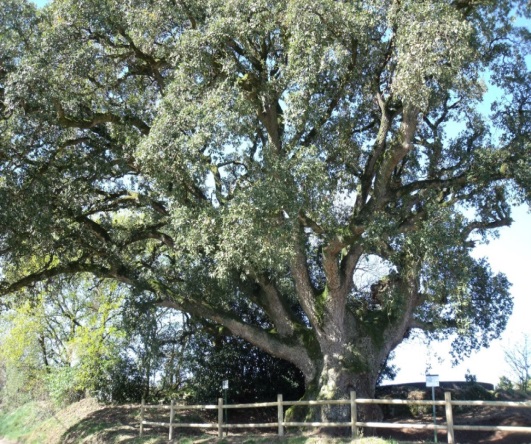 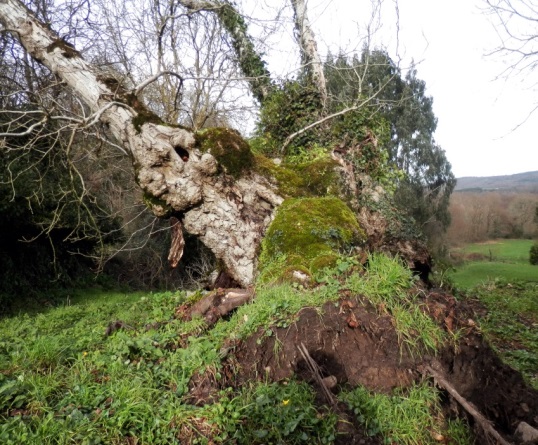 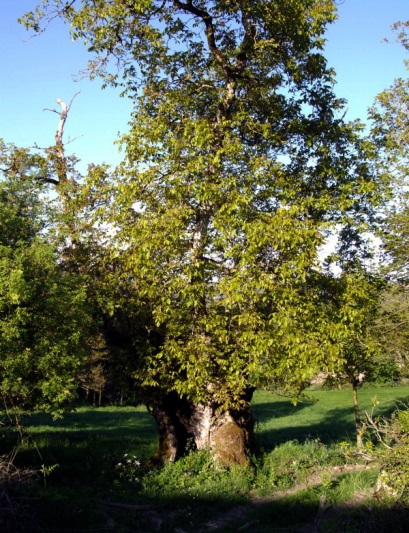 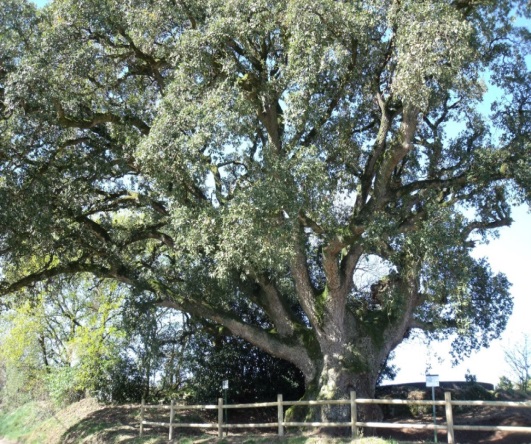 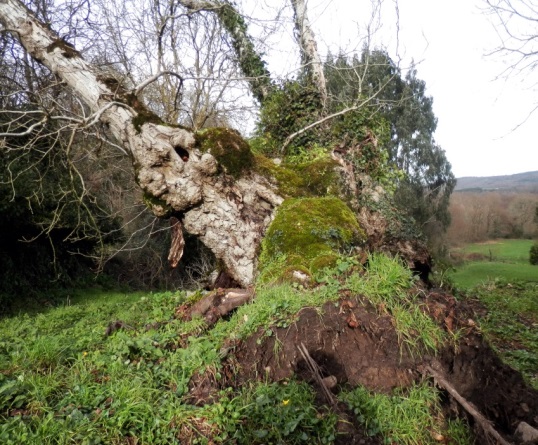 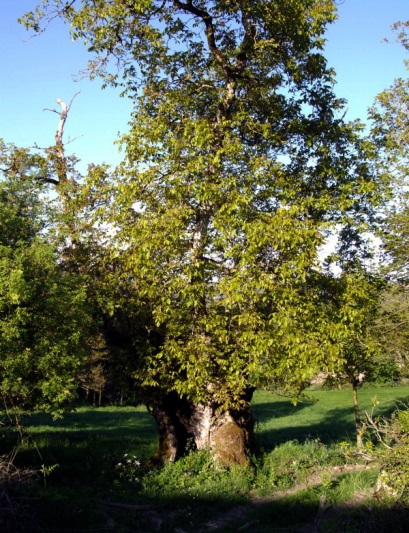  S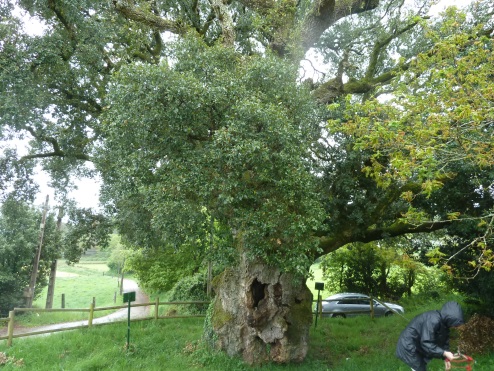 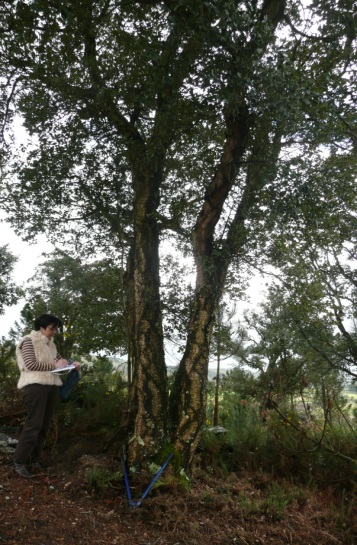 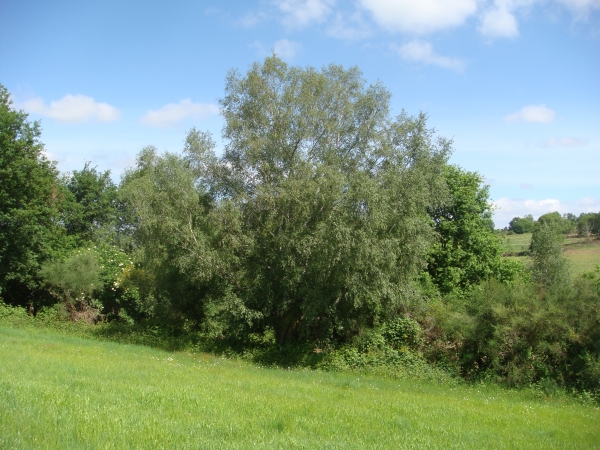 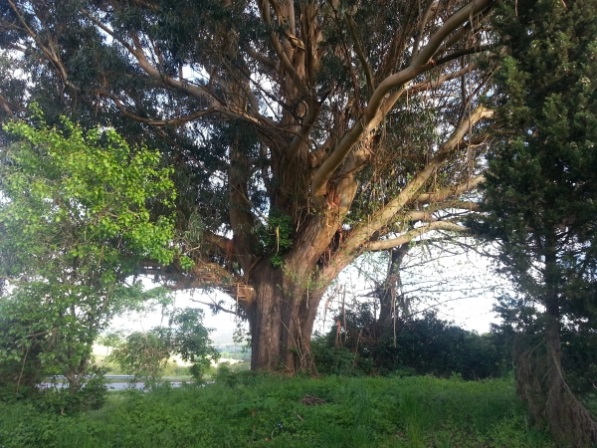 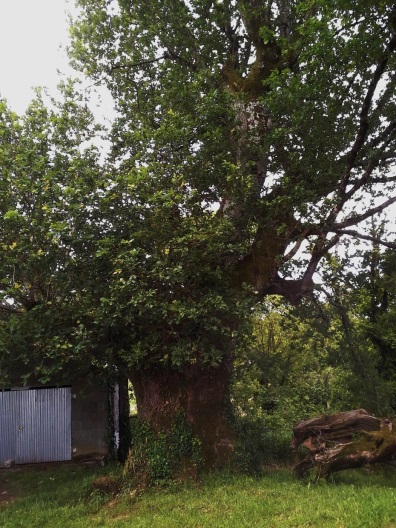 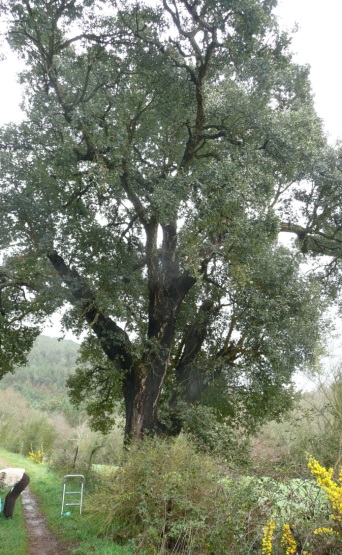 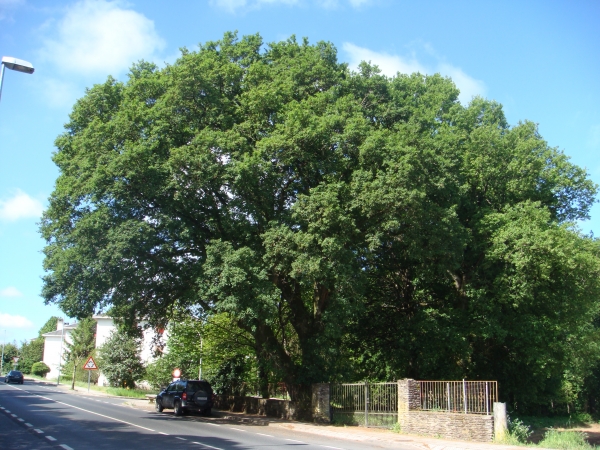 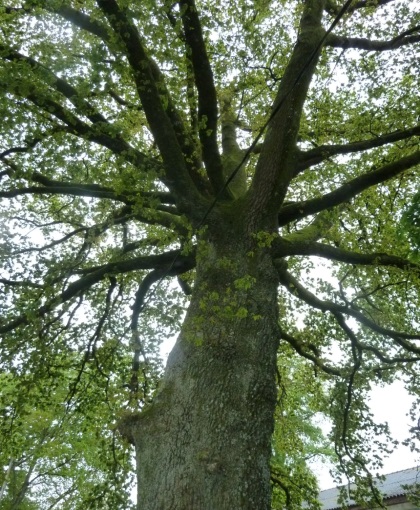 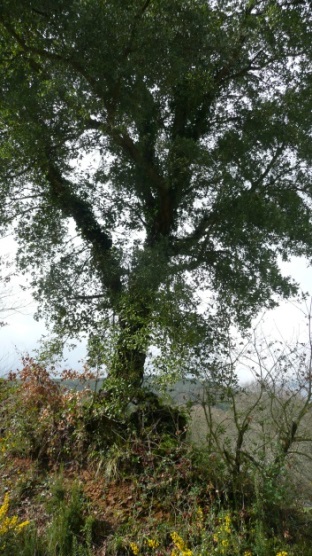 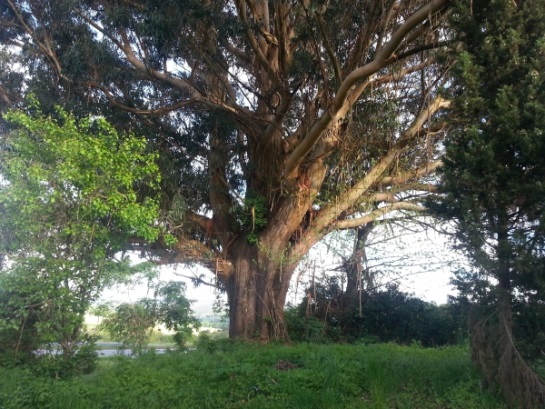 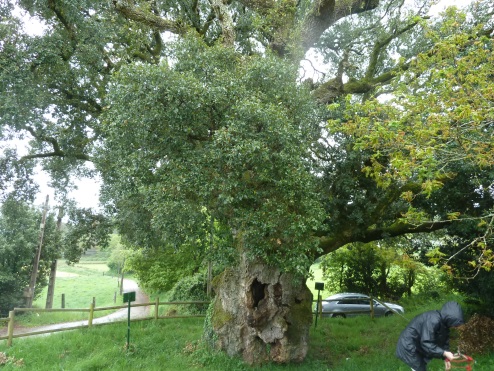 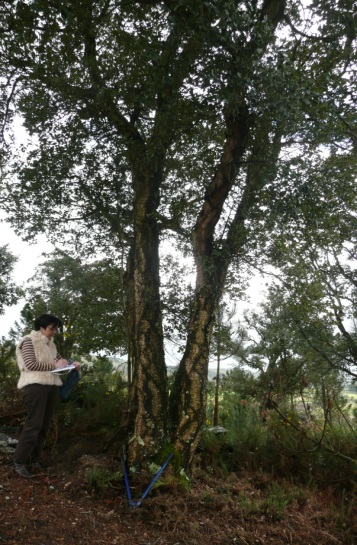 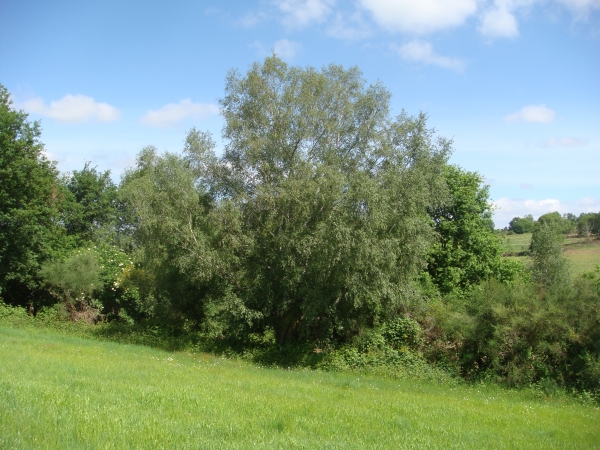 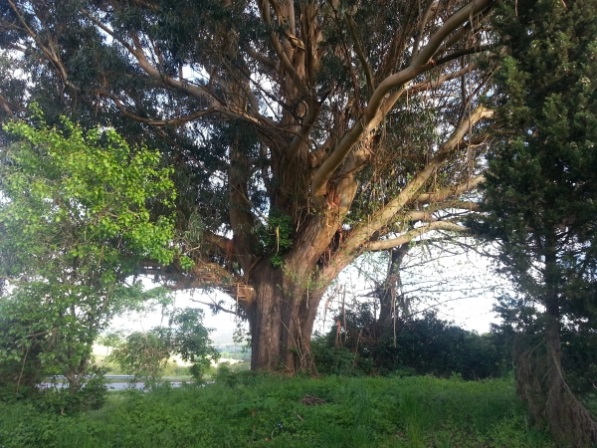 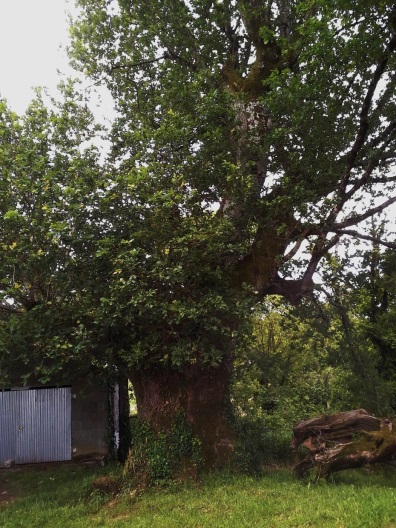 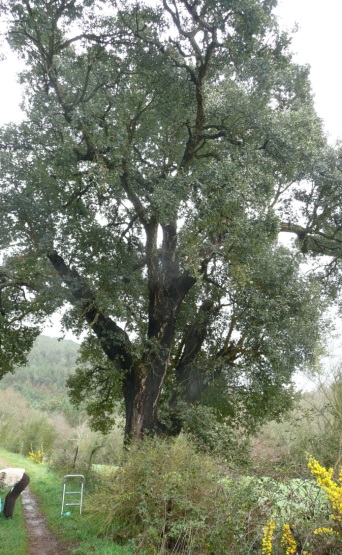 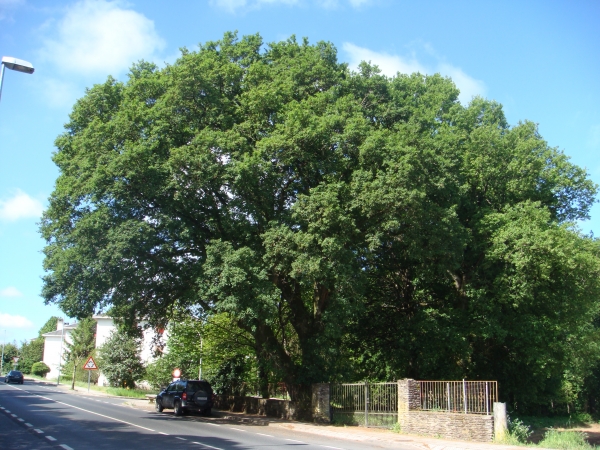 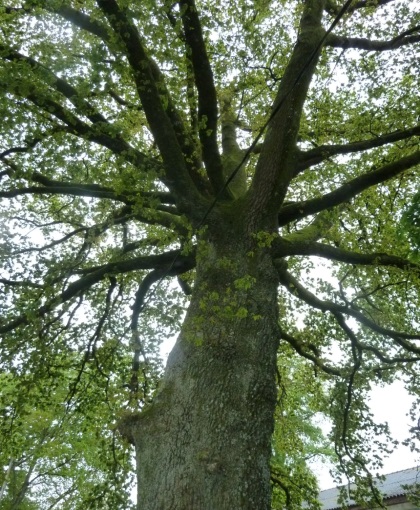 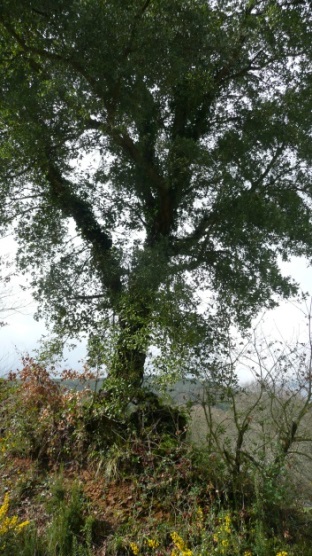 